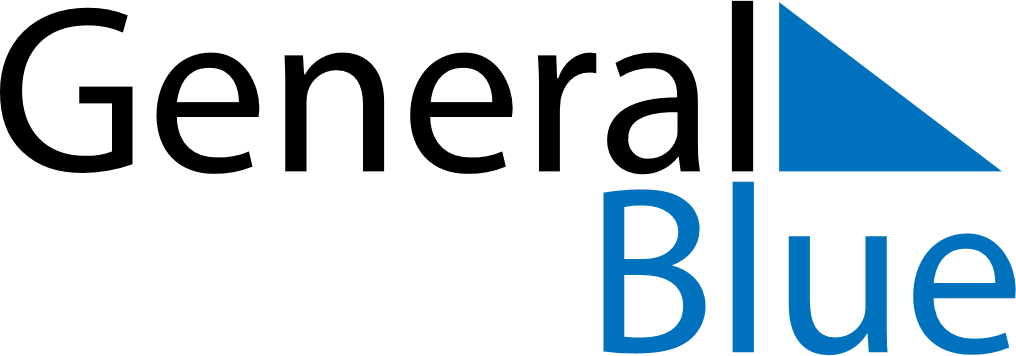 April 2022April 2022April 2022Cocos IslandsCocos IslandsMondayTuesdayWednesdayThursdayFridaySaturdaySunday12345678910Self Determination Day1112131415161718192021222324Easter Monday252627282930Anzac Day